 № 63						    			11 ноября  2020 года   О внесении изменений в постановление администрации  муниципального образования «Зеленогорское сельское поселение»№ 15 от 09.04.2012 «О Порядке и условиях предоставления ежегодного дополнительного оплачиваемого отпуска муниципальных служащим администрации муниципального образования «Зеленогорское сельское поселение», имеющих ненормированный служебный день»В соответствии с Положением Зеленогорской сельской администрации Моркинского муниципального района Республики Марий Эл от 17.03.2020 г. № 28 Зеленогорская сельская администрация Моркинского муниципального района Республики Марий Эл ПОСТАНОВЛЯЕТ:1.Внести в постановление администрации муниципального образования «Зеленогорское сельское поселение» №15 от 09.04.2012 «О Порядке и условиях предоставления ежегодного дополнительного оплачиваемого отпуска муниципальных служащим администрации муниципального образования «Зеленогорское сельское поселение», имеющих ненормированный служебный день» следующие изменения:1.1. наименование постановления изложить в следующей редакции:«О Порядке и условиях предоставления ежегодного дополнительного оплачиваемого отпуска муниципальных служащим Зеленогорской сельской администрации, имеющих ненормированный служебный день»;	1.2. далее по тексту постановления слова «Администрация муниципального образования «Зеленогорское сельское поселение»» в соответствующем падеже заменить словами «Зеленогорская сельская администрация Моркинского муниципального района Республики Марий Эл» в соответствующем падеже;	1.3. Наименование Порядка и условий предоставления ежегодного дополнительного оплачиваемого отпуска муниципальным служащим администрации муниципального образования «Зеленогорское сельское поселение», имеющим ненормированный служебный день, утвержденное постановлением администрации муниципального образования «Зеленогорское сельское поселение» №15 от 09.04.2012 изложить в следующей редакции:«Порядок и условия предоставления ежегодного дополнительного оплачиваемого отпуска муниципальным служащим Зеленогорской сельской администрации Моркинского муниципального района Республики Марий Эл, имеющим ненормированный служебный день»;	1.4. далее по тексту Порядка слова «Администрация муниципального образования «Зеленогорское сельское поселение»», слова «администрации МО «Зеленогорское сельское поселение»  в соответствующем падеже заменить словами «Зеленогорская сельская администрация Моркинского муниципального района Республики Марий Эл» в соответствующем падеже.2. Настоящее постановление вступает в силу после его официального опубликования (обнародования).3. Контроль за исполнением настоящего постановления оставляю за собой.Глава администрации:							      Ю.Н.АнтюшиМАРИЙ ЭЛ РЕСПУБЛИКЫСЕМОРКО МУНИЦИПАЛ РАЙОНЫНЗЕЛЕНОГОРСК ЯЛ КУНДЕМАДМИНИСТРАЦИЙЖЕ ПУНЧАЛ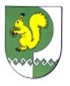 ЗЕЛЕНГОРСКАЯ СЕЛЬСКАЯ АДМИНИСТРАЦИЯ МОРКИНСКОГО МУНИЦИПАЛЬНОГО РАЙОНА РЕСПУБЛИКИ МАРИЙ ЭЛПОСТАНОВЛЕНИЕ